様式第２の２屋外広告物安全点検報告書年　　月　　日　　　　　市町村長　殿報告者　住　所　〒　　　－　　　　　　　　　　氏　名　　　　　　　　　　　　　　　　名称及び　　　　　　　　　　　　　　　
代表者氏名　　　　　　　　　　　　　　　電　話　（　　）　　－　　　　　　　　　　愛知県屋外広告物条例第13条の２第１項の規定による点検の結果を次のとおり報告します。　備考　用紙の大きさは、日本産業規格Ａ４とする。広告物等の種別表示又は設置の場所更新前の許可の
年月日及び番号年　　　月　　　日　　　　第　　　号年　　　月　　　日　　　　第　　　号年　　　月　　　日　　　　第　　　号年　　　月　　　日　　　　第　　　号設置年月日※１年　　月　　日年　　月　　日点検年月日年　　月　　日点　検　者氏　　名点　検　者住　　所点　検　者電話番号点検箇所点　　検　　項　　目異常の
有・無異常の
有・無改　善　の　概　要基礎部・上部構造１　上部構造全体の傾斜及びぐらつき有無基礎部・上部構造２　基礎のクラック、支柱と根巻きとの隙間及び支柱のぐらつき有無基礎部・上部構造３　鉄骨のさび及び塗装の老朽化有無小規模なさびが見られたが安全上支障はないため経過観察とする支持部１　鉄骨接合部分（溶接部及びプレート）の腐食、変形及び隙間有無支持部２　鉄骨接合部品（ボルト、ナット及びビス）の緩み及び欠落有無ボルトの緩みの締め直しを実施済取付部１　アンカーボルト及び取付部プレートの腐食及び変形有無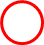 取付部２　溶接部の劣化及びコーキングの劣化等有無取付部３　取付対象部分（柱、壁及びスラブ）及び取付部周辺の異常有無広告板・文字１　表示面板及び切り文字等の腐食、破損及び変形並びにビス等の欠落有無広告板・文字２　側板及び表示面板押さえの腐食、破損、ねじれ、変形及び欠損有無広告板・文字３　広告板底部の腐食及び水抜き孔の詰まり有無照明装置１　照明装置の不点灯及び不発光有無不点灯電球の交換を実施済照明装置２　照明装置の取付部の破損、変形、さび及び漏水有無照明装置３　周辺機器の劣化及び破損有無その他１　附属部材（装飾、振れ止め棒、鳥よけその他附属品）の腐食及び破損有無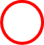 その他２　避雷針の腐食及び損傷有無その他３　その他点検した事項（　　　　　　　）有無注意　１　当初の設置年月日が不明の場合は、当初の許可年月日を記入すること。　　　２　広告物等の種別により、該当する点検箇所・点検項目がない場合は、異常の有・無欄に斜線を引くこと。　　　３　点検状況を撮影した写真及び点検後の広告物又は掲出物件の写真を添付すること。注意　１　当初の設置年月日が不明の場合は、当初の許可年月日を記入すること。　　　２　広告物等の種別により、該当する点検箇所・点検項目がない場合は、異常の有・無欄に斜線を引くこと。　　　３　点検状況を撮影した写真及び点検後の広告物又は掲出物件の写真を添付すること。注意　１　当初の設置年月日が不明の場合は、当初の許可年月日を記入すること。　　　２　広告物等の種別により、該当する点検箇所・点検項目がない場合は、異常の有・無欄に斜線を引くこと。　　　３　点検状況を撮影した写真及び点検後の広告物又は掲出物件の写真を添付すること。注意　１　当初の設置年月日が不明の場合は、当初の許可年月日を記入すること。　　　２　広告物等の種別により、該当する点検箇所・点検項目がない場合は、異常の有・無欄に斜線を引くこと。　　　３　点検状況を撮影した写真及び点検後の広告物又は掲出物件の写真を添付すること。注意　１　当初の設置年月日が不明の場合は、当初の許可年月日を記入すること。　　　２　広告物等の種別により、該当する点検箇所・点検項目がない場合は、異常の有・無欄に斜線を引くこと。　　　３　点検状況を撮影した写真及び点検後の広告物又は掲出物件の写真を添付すること。